ИГРОВАЯ ПРОГРАММА КО ДНЮ МАМЫ «ПИЖАМНАЯ ВЕЧЕРИНКА» В ГРУППЕ «СОЛНЫШКО»Цель: Способствовать созданию положительных переживаний детей в условиях эмоционального общения со сверстниками;Задачи:- приобщать детей к здоровому образу жизни;- развивать у детей активность, стремление к достижению успеха, выдержки и настойчивости;- побуждать детей и к активному участию.Ход мероприятияЯ помню спальню и лампадку,Игрушки, теплую кроваткуИ милый, кроткий голос твой:«Ангел-хранитель над тобой!»Ты перекрестишь, поцелуешь,Напомнишь мне, что он со мной,И верой в счастье очаруешь...Я помню, помню голос твой!Я помню ночь, тепло кроватки,Лампадку в сумраке углаИ тени от цепей лампадки...Не ты ли ангелом была?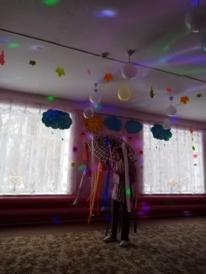 Фея Добрых сновТише, дятел, не стучи, ты разбудишь Рому!Солнце, спрячь свои лучи, пусть увидит Дрёму.В королевстве Сладких Снов слон подует в ушки:«Спи, дружок, считай слонов, Дрёма у подушки».Очень добрая на вид, в клеточку пижама.«Ах, как вырос ваш малыш. Пусть увидит мама».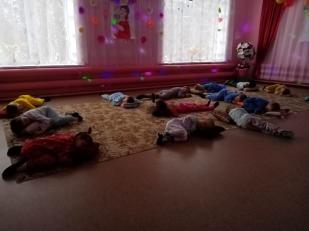 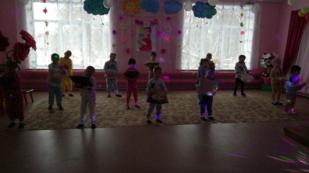 Танец с подушкамиФея Добрых снов. Днём не нужна нам пижама,В шкаф убрала её мама –Там она лежать должнаДо вечернего темна,Но сегодня исключенье!Все в пижамах без сомненья!Будем праздник начинать, веселиться и играть!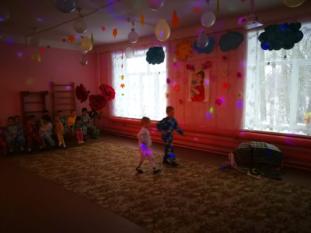 Конкурс «Парад пижам»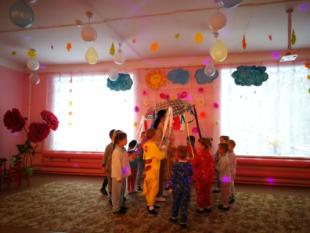 Конкурс - танцевальное развлечение «Зонтичная карусель»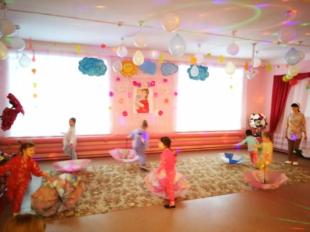 Танец «Разноцветный дождь»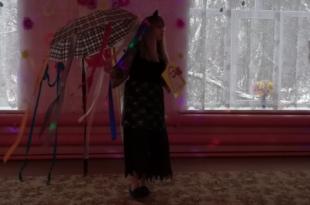 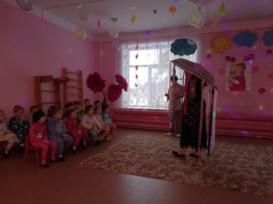 Выходит Фея КошмариковЯ живу в лесу дремучем,Я люблю детей помучить!Если плачут и рыдаютЗначит, лучше не бывает. Я живу совсем однаФея ужаса и сна.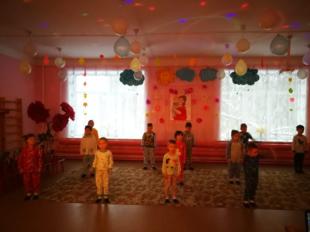 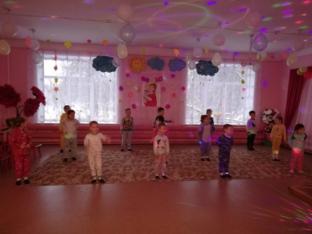 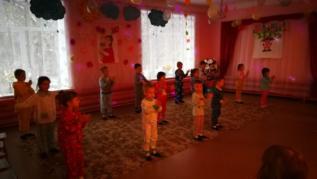 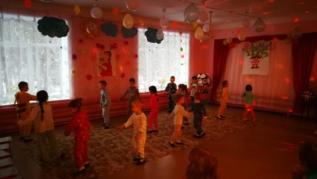 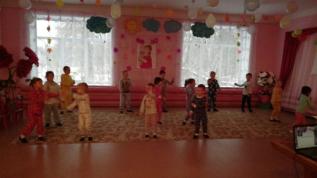 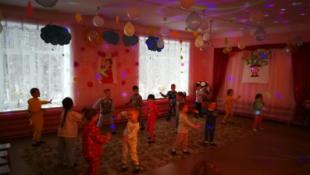 Танец «Джига-дрыга» 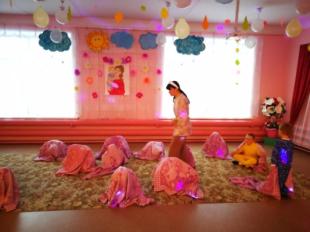 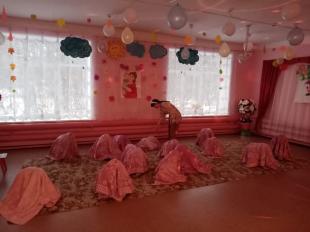 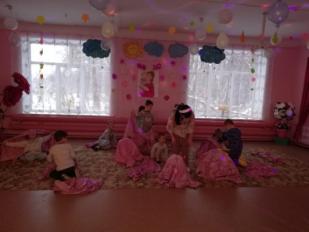 Игра «Сонные прятки»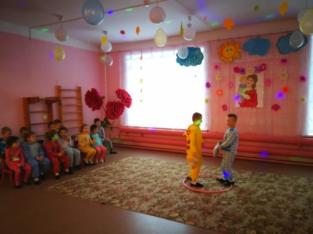 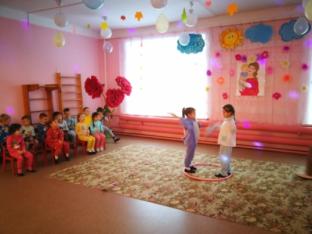 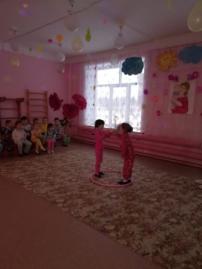 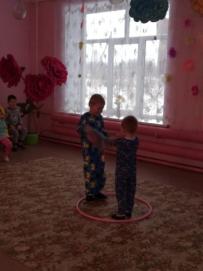 Конкурс «Бой подушками»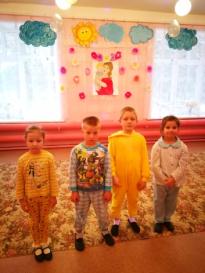 Дети читают стихи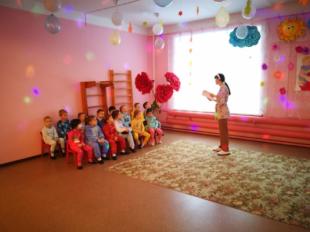 Конкурс «Загадки»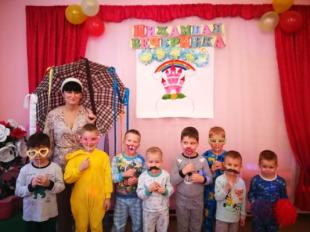 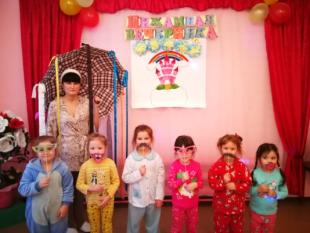 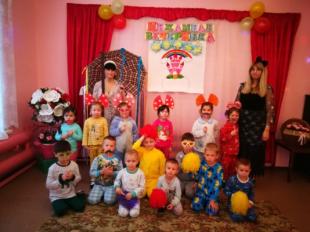 Конкурс «Пижамная фотосессия» 